Железные дороги и трекиАртикулТоварФотографияЦена  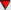 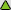 НП1940Железная дорога на бат. 1940101.44 руб.
Категория*: 4Цена за штукуНП18008ЕПоезд на магнитах с дорогой под колпаком 18008Е (144шт)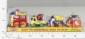 103.12 руб.
Категория*: 4Цена за штукуТНГ201-20Ж/Д Паровоз + 1 вагон T201-20WB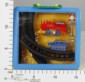 111.98 руб.
Категория*: 4Цена за штукуНП999-2Железная дорога на бат. А999-2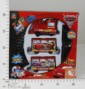 112.18 руб.
Категория*: 4Цена за штукуДК539511Ж/Д скоростн. н/б 3331А/В в/к (2*45шт)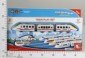 135.64 руб.
Категория*: 4Цена за штукуНИ87176Ж/Д Голубая стрела эл. мини, в ассорт. 87176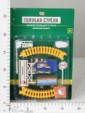 136.98 руб.
Категория*: 4Цена за штукуНП7020SLСкоростной поезд со звуком и светом (120шт) 7020SL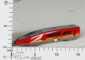 155.47 руб.
Категория*: 4Цена за штукуНП7030SLПоезд метро со звуком и светом (120шт) 7030SL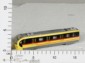 163.81 руб.
Категория*: 4Цена за штукуНП7040SLПоезд городское метро со звуком и светом (120шт) 7040SL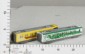 167.03 руб.
Категория*: 4Цена за штукуНП1638-3АЖелезная дорога на бат. 1638-3А183.53 руб.
Категория*: 4Цена за штукуБ038Ж/Д 53 элемента 40/40 038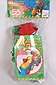 198.95 руб.
Категория*: 3Цена за штукуВ549018Железная дорога на бат. 3301B-1 в/к 30*4*27 см 549018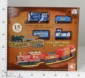 217.75 руб.
Категория*: 4Цена за штукуНИ623157Автотрек с запуском. 2 машинки 8009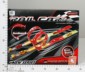 221.36 руб.
Категория*: 4Цена за штукуБ44242Автотрек Fast Experience, 26*23*5см, BOX, арт.JY555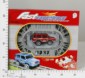 252.86 руб.
Категория*: 4Цена за штукуНП3023Поезд на бат. 3023 (48шт)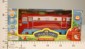 274.94 руб.
Категория*: 4Цена за штукуВ1030NЖелезная дорога на бат A342778W свет эффекты, в/к 35*24*4 см 1030N (60шт)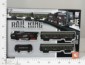 276.44 руб.
Категория*: 4Цена за штукуДК623154Ж/Д детская со светом и звуком 8830А (48шт)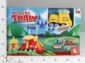 277.13 руб.
Категория*: 4Цена за штукуВ797940Железная дорога на бат. 3313S-6 в/к 33,5*5*26,5 см 797940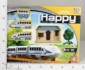 287.87 руб.
Категория*: 4Цена за штукуВ580654Железная дорога на бат. 3301A-6 в/к 33,5*5*26,5 см 580654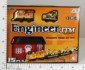 322.56 руб.
Категория*: 4Цена за штукуНИ621446Автотрек 2 машинки (щетки) 777-268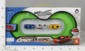 322.78 руб.
Категория*: 4Цена за штукуВЛТ18218Железная дорога Товарная станция, ж/д пазлы, 115691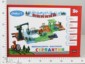 323.37 руб.
Категория*: 4Цена за штукуНП1638-1АЖелезная дорога с машинками на бат. 1638-1А346.05 руб.
Категория*: 4Цена за штукуБ42412Ж/Д с паровозиком и человечком 36*25*6см 2101С (36шт)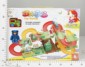 352.34 руб.
Категория*: 4Цена за штукуНИ87122Ж/Д Голубая стрела 2001С,355см,тепловоз, 1вагон, свет, звук (Эл.пит.не вход.в.компл)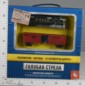 357.78 руб.
Категория*: 4Цена за штукуНП118YYЖелезная дорога на бат. YY118 (24шт)363.99 руб.
Категория*: 4Цена за штукуНИ87120Ж/Д Голубая стрела 2001А,355см,тепловоз (24шт)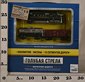 367.43 руб.
Категория*: 4Цена за штукуБ23445Ж/Д в наборе 1638-1В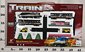 373.92 руб.
Категория*: 4Цена за штукуТ80436Тилибом Автодром овал 125см бат.в пульте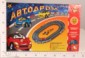 376.97 руб.
Категория*: 4Цена за штукуБ039Ж/Д 90 элементов 18/18 039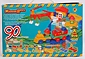 379.49 руб.
Категория*: 3Цена за штукуНИ623651Ж/д Паровозик с зверятами, свет, музыка, 2 вида LY016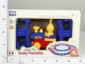 384.08 руб.
Категория*: 4Цена за штукуАртикулТоварФотографияЦена  Б44243Автотрек City Shuttle, 66 дет, 37*28*5см, BOX, арт.JY556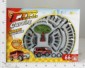 404.18 руб.
Категория*: 4Цена за штукуНП0627Сказочный поезд на бат.0627 (48шт)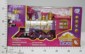 420.33 руб.
Категория*: 4Цена за штукуБ105Ж/Д 75 элементов Чемоданчик 16/16 105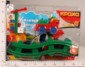 426.20 руб.
Категория*: 3Цена за штукуДК479081Ж/д современная н/б 2010 в/к (2*18шт)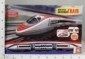 439.77 руб.
Категория*: 4Цена за штукуНИ623347Ж/д конструктор. с дорогой, поезд на бат. 533-7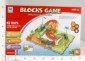 449.73 руб.
Категория*: 4Цена за штукуНИ87139Ж/Д Голубая стрела, тепловоз,пассаж.вагон 2020В/1601В-5В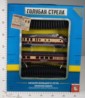 455.97 руб.
Категория*: 4Цена за штукуБ44244Автотрек City Shuttle, 66 дет,40*26*6,5см, BOX, арт.JY557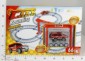 462.25 руб.
Категория*: 4Цена за штукуНИ87142Ж/Д Голубая стрела,паровоз,тендер,1601А-5А (24шт.)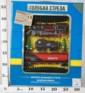 465.62 руб.
Категория*: 4Цена за штукуКИ0694Ж/Д Первый поезд 14 деталей, 42*37*7 см 0694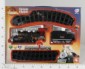 467.66 руб.
Категория*: 4Цена за штукуФ124536Ж/Д ЛОКОМОТИВ Н/Б СВЕТ+ЗВУК 0633Е EV10331 В РУСС.КОР. 38*32*6СМ в кор.2*12шт A126-H06083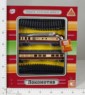 468.98 руб.
Категория*: 4Цена за штукуТ503881toy ж/д Николаевский Экспресс282см 11дет.,круг,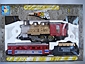 469.83 руб.
Категория*: 4Цена за штукуТ503891toy ж/д Николаевский Экспресс282см 11дет.,круг,дым,свет,паровоз,тендер,1ваг.(IC 22с)син.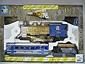 469.83 руб.
Категория*: 4Цена за штукуНИ94380Ж/Д Голубая стрела,282см,локомотив,тендер,вагон,свет,дым 2092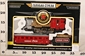 473.95 руб.
Категория*: 4Цена за штукуНИ623647Ж/д Веселая полянка, свет, звук (623647) 8827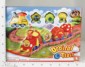 488.14 руб.
Категория*: 4Цена за штукуБ6063Ж/Д с дымом юнион экспресс бол.2003 (18шт)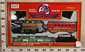 500.85 руб.
Категория*: 4Цена за штукуБ44247Автотрек восьмерка, BOX, арт.JY571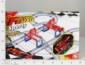 500.85 руб.
Категория*: 4Цена за штукуБ11680Ж/Д набор игр.пласт.Локомотив WD1002С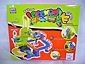 501.91 руб.
Категория*: 4Цена за штукуНИ623400Автотрек с мотоциклами, пульт (623400) 8834А-1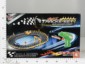 502.33 руб.
Категория*: 4Цена за штукуБ44673Ж/Д Marvelous Train, 38дет, 58*24*5см, BOX, арт.2917C-9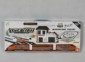 502.61 руб.
Категория*: 4Цена за штукуНИ87123Ж/Д Голубая стрела 2002А,355см,тепловоз (10шт)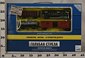 504.03 руб.
Категория*: 4Цена за штукуНП1638АЖелезная дорога с машинками на бат. 1638А507.14 руб.
Категория*: 4Цена за штукуНИ623879Автотрек-пазл Малыш,жуки-машинки эл.2 шт, 22 дет (623879) BY884-2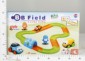 508.76 руб.
Категория*: 4Цена за штукуТ503871toy ж/д Николаевский Экспресс282см 11дет.,круг,дым,свет,паровоз,тендер,1ваг.(IC 22с)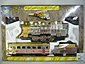 514.58 руб.
Категория*: 4Цена за штукуТ80437Тилибом Автодром овал с перекр.160см бат.в пульте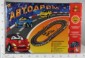 515.42 руб.
Категория*: 4Цена за штукуНП1601В-4СЖелезная дорога контейнеровоз на бат. 325 см. 1601B-4C549.49 руб.
Категория*: 4Цена за штукуНП1601А-4СЖелезная дорога контейнеровоз на бат. 325 см. 1601A-4C549.49 руб.
Категория*: 4Цена за штукуНИ87124Ж/Д Голубая стрела 2002В,403см,паровоз,3 (10шт)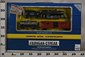 551.14 руб.
Категория*: 4Цена за штукуНИ87175Ж/Д Голубая стрела эл. Веселый фермер 87175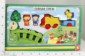 563.63 руб.
Категория*: 4Цена за штукуМ36770Трек Спиди гонщик ВОХ 37*27*6,5см,рус.упак., арт.23R-A21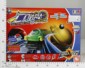 572.51 руб.
Категория*: 4Цена за штукуДК623153Ж/Д детская со светом и звуком 8829 (30шт)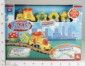 573.22 руб.
Категория*: 4Цена за штукуАртикулТоварФотографияЦена  ККИ0693Ж/Д д/малышей ПАРОВОЗИК ЧУХ-ЧУХ 56*34*6см 0693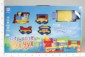 577.52 руб.
Категория*: 4Цена за штукуМ12855-1Трек многоуровневый музык. ВОХ 35х26см арт. WD1003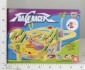 604.52 руб.
Категория*: 4Цена за штукуНИ87146Ж/Д Голубая стрела 2021В,тепловоз,2 пассаж. (18шт)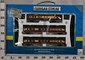 619.06 руб.
Категория*: 4Цена за штукуБ28612Ж/Д Локомотив в наб.Joy Toy в/к 50*33*6см 0634E (18шт)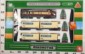 621.55 руб.
Категория*: 4Цена за штукуБ040Ж/Д 149 элем. 10/10 040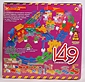 622.35 руб.
Категория*: 3Цена за штукуФ159840ТРЕК НА БАТ. 23R-A23 В РУСС. КОР. 37*27*7СМ C595-H06020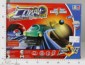 626.33 руб.
Категория*: 4Цена за штукуБ26082Ж/Д Локомотив Joy Toy в наб.в/к 50*33*6 см 0634D/E (18шт)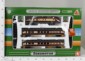 634.08 руб.
Категория*: 4Цена за штукуВЛТ18213Железная дорога Веселые приключения, свет, ж/д пазлы, Ami&Co™ 141038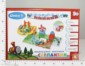 642.50 руб.
Категория*: 4Цена за штукуВ985847RЖелезная дорога на бат. 9688 со звуком в/к 48*32*6 см 985847R (24шт)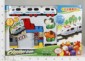 648.46 руб.
Категория*: 4Цена за штукуКИ0808Трек Параллельные гонки 186см 0808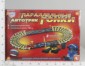 650.26 руб.
Категория*: 4Цена за штукуМ11202Трек CHARDERS восьмерка 235см 4 маш. BOX 2808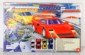 654.94 руб.
Категория*: 4Цена за штукуФ161297ЖЕЛЕЗНАЯ ДОРОГА Р/У СВЕТ+ЗВУК, РУССИФИЦ., ДЛИНА ПОЛОТНА 420СМ В РУСС.44*6*33СМ в кор.2*9шт EA80038R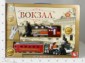 680.09 руб.
Категория*: 4Цена за штукуНП0648Железная дорога Мой первый поезд 12 дет. на бат.0648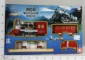 701.08 руб.
Категория*: 4Цена за штукуОС-166Ж/Д Малыш С-166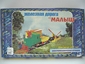 702.75 руб.
Категория*: 3Цена за штукуФ161298ЖЕЛЕЗНАЯ ДОРОГА Р/У СВЕТ+ЗВУК, РУССИФИЦ., ДЛИНА ПОЛОТНА 440СМ В РУСС. КОР. 45*7*36СМ2*9штEA80039R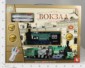 713.44 руб.
Категория*: 4Цена за штукуМ8349-1Трек восьмерка 240 см. Road Racing 2 - II трассы, 2 машины, озвучен. 77200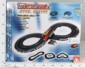 729.03 руб.
Категория*: 4Цена за штукуДК565297Ж/Д на бат. р/у 76 в/к (2*9шт)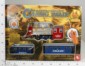 757.74 руб.
Категория*: 4Цена за штукуКИ0699-1Ж/Д Первый поезд 23 детали, 52*39*7 см 0699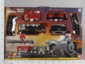 762.54 руб.
Категория*: 4Цена за штукуНИ87126Ж/Д Голубая стрела 403см, паровоз,4вагона,свет,звук 2003В. Элементы питания не входят в комплект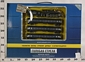 787.07 руб.
Категория*: 4Цена за штукуДК479083Ж/д современная н/б 51202 в/к (2*8шт)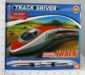 789.11 руб.
Категория*: 4Цена за штукуВВ0041Автодром Форм.Скор.Бондибон восьмерка 77200 озвуч (18шт)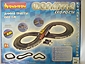 793.37 руб.
Категория*: 4Цена за штукуНП0808Автотрек Параллельные гонки 186 см. от сети 0808 (24шт)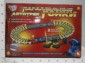 797.78 руб.
Категория*: 4Цена за штукуДК479140Трек н/б 30186А в/к (2*8шт)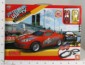 802.96 руб.
Категория*: 4Цена за штукуККИ0692Ж/Д МОЛНИЯ длина пути 156*63см 0692 в/к 43*35*6см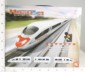 815.56 руб.
Категория*: 4Цена за штукуБ041Ж/Д 226 элем. 8/8 041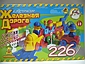 846.14 руб.
Категория*: 3Цена за штукуВЛТ18050трек. Зарядка от сети. 2 гоночн.машинки.Длина трека 198см. Р-р кор.51,5*36,5*5,5 треки, Turbo 786С-2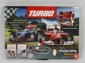 847.72 руб.
Категория*: 4Цена за штукуТ80440Тилибом Автодром 3 эстакады 405см бат.блок(пульт с реостатом, звук, счетчик) пен.упак.Т80440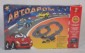 849.03 руб.
Категория*: 4Цена за штукуДК576069Ж/Д р/у PYA7 в/к (90шт)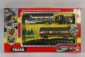 856.21 руб.
Категория*: 4Цена за штукуНИ87140Ж/Д Голубая стрела,тепловоз,пассажир.вагон 1601А-3В/2022В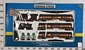 860.67 руб.
Категория*: 4Цена за штукуМ37454Ж/Д - Автотрек многоуровневый ВОХ арт 6403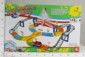 880.33 руб.
Категория*: 4Цена за штукуАртикулТоварФотографияЦена  ДК456864Ж/Д классическ.на р/у 41 (12шт)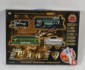 901.41 руб.
Категория*: 4Цена за штукуБ20357Ж/Д в наб. 0620 Joy Toy в кор.53*31*7см (24шт)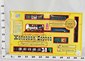 946.07 руб.
Категория*: 4Цена за штукуДК479107Трек н/б 3083А в/к (2*8шт)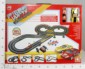 953.19 руб.
Категория*: 4Цена за штукуТ80439Тилибом Автодром 8-ка 239см.220В(пульт с реост.звук,счётчик)пен.упак. Т80439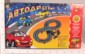 954.36 руб.
Категория*: 4Цена за штукуТНГ101Ж/Д Классический поезд3,2м,контроль ск.101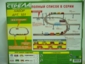 961.07 руб.
Категория*: 4Цена за штукуДК549155Ж/Д современн.588-2А в/к (18шт)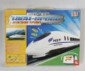 1003.51 руб.
Категория*: 4Цена за штукуБ40586Ж/Д в наборе с конструктором, 69дет.,на батар, музык.,ВОХ 55,5х6х41,5см Твой Старт, арт.ZYC-0829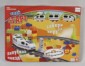 1004.16 руб.
Категория*: 4Цена за штукуБ40023Ж/д в наборе с пультом дист. упр. ВОХ 56х32х6 см, арт.PYA7.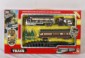 1008.34 руб.
Категория*: 4Цена за штукуБ40024Ж/д в наборе с пультом дист. упр. ВОХ 56х32х6 см, арт.PYA71.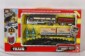 1016.33 руб.
Категория*: 4Цена за штукуБ40026Ж/д в наборе с пультом дист. упр. ВОХ 56х32х6 см, арт.PYA81.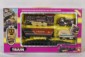 1028.86 руб.
Категория*: 4Цена за штукуБ042Ж/Д 288 элем. 6/6 042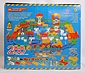 1096.82 руб.
Категория*: 3Цена за штукуВЛТ18051трек. Зарядка от сети. 2 гоночн.машинки.Длина трека 324см. Р-р кор. 64,5*45*5,5 треки, Turbo 786А-2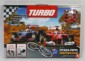 1107.23 руб.
Категория*: 4Цена за штукуМ19251Трек 69*44*5,5см JJ771C-2 (12шт.)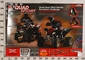 1135.97 руб.
Категория*: 4Цена за штукуТ544361toy GoldLock ж/д Ястреб 420см, 11дет., свет, звук, рельс 3,5см высокоскоростной поезд Т54436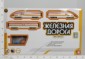 1158.07 руб.
Категория*: 4Цена за штукуДК479116Трек н/б 13043 в/к (2*6шт)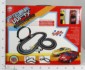 1166.15 руб.
Категория*: 4Цена за штукуБ043Ж/Д 382 элем. 6/6 043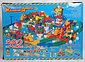 1170.27 руб.
Категория*: 3Цена за штукуВЛТ18052трек. Зарядка от сети. 2 машинки.Длина трека 388см. Р-р кор. 56*29*7,8 треки, Turbo JJ36-2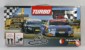 1192.41 руб.
Категория*: 4Цена за штукуНП1601АВЖелезная дорога на бат. 325 см. 2 вида 1601АВ1240.71 руб.
Категория*: 4Цена за штукуТ80442Тилибом Автодром 8-ка с подъемом 405см 220В(пульт с реостатом, разметка,счетчик) пен.упак.Т80442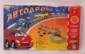 1268.10 руб.
Категория*: 4Цена за штукуНИ623797Автотрек Веселые горки, 3х этажн дорога,свет, звук 8804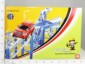 1277.10 руб.
Категория*: 4Цена за штукуМ16970Трек Joy Toy 495см Parallel Races в/к 50*34*7.5см 0812 (12шт)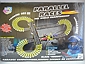 1299.80 руб.
Категория*: 4Цена за штукуВ43789Автотрек с пультом управления, восьмерка, 47*50*6 см, Pac, арт.65-2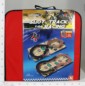 1320.68 руб.
Категория*: 4Цена за штукуТНГ200Ж/ДСкоростной поезд5,0м,рус.яз.конт.ск(220V)Т200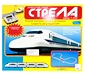 1325.52 руб.
Категория*: 4Цена за штукуМ37453Ж/Д Автотрек многоуровневый в/к 60*8*42 см арт 6602 (8шт)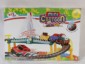 1355.46 руб.
Категория*: 4Цена за штукуВЛТ18053трек. Зарядка от сети. 2 гоночн.машинки.Длина трека 506см. Р-р кор. 42*42*7,8 треки, Turbo JJ35-2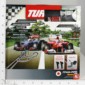 1361.48 руб.
Категория*: 4Цена за штукуБ48772Ж/Д метал.Pequetren(2,94м,круг),1 локомотив,2 вагона,54*36*5см,BOX,арт.201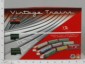 1388.42 руб.
Категория*: 3Цена за штукуБ48773Ж/Д метал.Pequetren(2,94м,круг),1 локомотив,2 вагона,54*36*5см,BOX,арт.202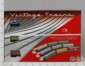 1388.42 руб.
Категория*: 3Цена за штукуБ40587Ж/Д в наборе с конструктором, 99дет.,на батар, музык.,ВОХ 66х6х52см Твой Старт, арт.ZYC-0830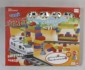 1407.63 руб.
Категория*: 4Цена за штукуМ19872Трек Joy Toy Parallel Races 633см.0813 в кор.50*34*7см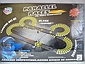 1434.77 руб.
Категория*: 4Цена за штукуБ45839Ж/Д метал.Pequetren(2,94м,круг),1 локомотив,2 вагона,54*36*5см,BOX,арт.203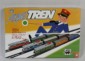 1463.37 руб.
Категория*: 3Цена за штукуАртикулТоварФотографияЦена  М21491Автотрек Joy Toy BOX 55*36*7 см. Параллельные гонки арт. 0833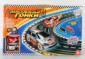 1514.75 руб.
Категория*: 4Цена за штукуДК456867Ж/Д классическ.на р/у 44 (6шт)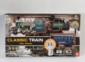 1533.72 руб.
Категория*: 4Цена за штукуМ37452Ж/Д - Автотрек многоуровневый ВОХ 68*8,5*45 см арт 6601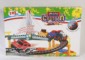 1681.37 руб.
Категория*: 4Цена за штукуБ43946Ж/д дорога, свет, звук, длина 238 см, 90*7,5*47 см, Box, арт.ZYC-1066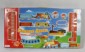 1684.84 руб.
Категория*: 4Цена за штукуДК456870Ж/Д на бат. р/у 47 в/к (6шт)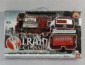 1764.18 руб.
Категория*: 4Цена за штукуВВ0673Трек скоростной Бондибон 2 пульт.упр.,2 болида, 109 дет.380см 1009 (6шт)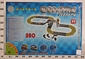 1785.17 руб.
Категория*: 4Цена за штукуДК479113Трек н/б 13091 в/к (2*4шт)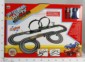 1911.50 руб.
Категория*: 4Цена за штукуВЛТ18055трек. Зарядка от сети. 2 гоночн.машинки.Длина трека 1114см. Р-р кор. 68,8*42,8*7,треки, Turbo JJ31-2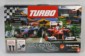 2163.57 руб.
Категория*: 4Цена за штукуТНГ603СЖ/Д Сапсан и автотрек, общая длина трека 7,8 м, (220V) 603С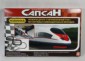 2909.09 руб.
Категория*: 4Цена за штукуБ45837Ж/Д метал.Pequetren(4,9м,эллипс),1лок,3ваг,тоннель,светоф,мост,станция,стр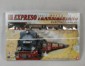 3203.82 руб.
Категория*: 4Цена за штукуБ45840Ж/Д метал.Pequetren(4,4м,круг),1локом,3ваг,тоннель,светофор,стрел. перевод, 91*32*11см в/к арт.516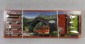 3483.48 руб.
Категория*: 3Цена за штукуБ45841Ж/Д пласт.Pequetren(6,6м,восьмерка),1 локомотив,3 вагона,светофор,89*46*8см в/к арт.710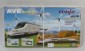 3586.43 руб.
Категория*: 3Цена за штукуБ41456Ж/Д(овал112*76 см)Marklin BOX 39,7x28,5x10,7см(4ваг.скор.поезда,пульт,батар., 16 рельс, свет, звук)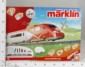 3831.20 руб.
Категория*: 3Цена за штукуБ41455Ж/Д(овал112*76 см)Marklin BOX 39,7x28,5x10,7см(4ваг.скор.поезда,пульт,батар., 16 рельс., сввет, звук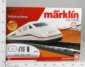 3831.20 руб.
Категория*: 3Цена за штукуБ41458Ж/Д Marklin BOX 53,8x33,5x4 см (10 рельс, 2 стрелочных перевода ) арт. 249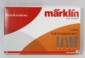 4231.19 руб.
Категория*: 3Цена за штукуБ41454Ж/Д(овал112*76см)Marklin BOX39,7x28,5x10,7см(1лок,3товар.ваг.,пульт,батар,16рельс, свет, звук)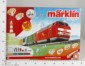 4351.55 руб.
Категория*: 3Цена за штукуБ41457Ж/Д(овал112*76 см)Marklin BOX 51x34x10 см(1лок,2товар.вагона,пульт,батар,16 рельс., свет, звук)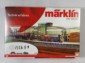 7777.50 руб.
Категория*: 3Цена за штуку